ЗАТВЕРДЖЕНО
Наказ Міністерства аграрної політики
та продовольства України
04 вересня 2023 року № 1625
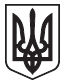 ___________________________________________________________________________________(найменування органу державного нагляду (контролю), його місцезнаходження, 
номер телефону, адреса електронної пошти)____________ № ___________(дата)ПОСВІДЧЕННЯ
на проведення планового (позапланового) заходу державного нагляду (контролю) щодо дотримання суб’єктом господарювання вимог законодавства 
у сфері використання та охорони земельВидане на підставі наказу __________________________________________________________(найменування органу державного нагляду (контролю))від ___.______________ 20___ року № _________________________________________________(назва наказу)___________________________________________________________________________________(перелік посадових осіб, які беруть участь у здійсненні заходу, їх посади,___________________________________________________________________________________прізвища, власні імена, по батькові (за наявності))на проведення ______________________________________________________________________(тип і форма заходу державного нагляду (контролю))___________________________________________________________________________________(найменування суб’єкта господарювання та/або його відокремленого підрозділу або прізвище, власне ім’я,___________________________________________________________________________________,по батькові (за наявності) фізичної особи - підприємця, щодо діяльності яких здійснюватиметься захід)розташованого _____________________________________________________________________(місцезнаходження суб’єкта господарювання та/або його відокремленого підрозділу__________________________________________________________________________________.або місце проживання фізичної особи - підприємця, щодо діяльності яких здійснюватиметься захід)Підстава для здійснення заходу державного нагляду (контролю)__________________________________________________________________________________.Предмет здійснення заходу державного нагляду (контролю)__________________________________________________________________________________.Питання, що перевірятимуться _________________________________________________________________________________________________________________________________________________________________________________________________________________________.Дата початку заходу державного нагляду (контролю) ___  _______________ 20___ року.Дата закінчення заходу державного нагляду (контролю) ___  ______________ 20___ року.Інформація про проведення попереднього заходу державного нагляду (контролю):__________________________________________________________________________________.(тип заходу, строк його проведення)Посвідчення чинне лише протягом зазначеного у ньому строку здійснення заходу державного нагляду (контролю).Начальник Відділу 
регулювання земельних відносин	                                                             Світлана РУДЕНКО__________________________(посада)______________________(місце підпису, печатки)_______________________________(власне ім’я та прізвище)